				Lista 1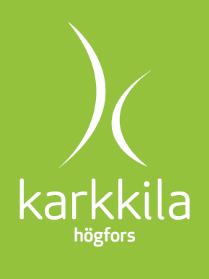 Kalenteriviikot: 32, 38, 44, 50, 3, 9, 15, 21, 27Nyhkälän kaaren ruokalista syksy 2020- kevät 2021Maanantai		Bolognesekastike L,M, spagetti/peruna, lämmin kasvis		Salaattipöytä, leivät, levite, ruokajuomat, kahvi			Mansikkakiisseli L,M,G ja kermavaahto L,GTiistai		Uunimakkara L,G, perunasose L,G, kastike L, lämmin kasvis		Salaattipöytä, leivät, levite, ruokajuomat, kahvi		Mustikkahyve LKeskiviikko		Hernekeitto L,M,G		Salaattipöytä, leivät, levite, ruokajuomat, kahvi		Omenariisipuuro L,M,GTorstai		Broileripyörykkä L,M, riisi/peruna, currykastike L, lämmin kasvis		Salaattipöytä, leivät, levite, ruokajuomat, kahvi		Mangorahka L,GPerjantai		Karjalanpaisti L,M,G, perunasose L, G lämmin kasvis		Salaattipöytä, leivät, levite, ruokajuomat, kahvi		Hedelmäsalaatti L,M,G		     Pidätämme oikeudet ruokalistan muutoksiin.L= Laktoositon, M= Maidoton, G= GluteenitonJälkiruoka on erikseen hinnoiteltu, ei sisälly lounaaseen.Lista 2		Kalenteriviikot: 33, 39, 45, 51, 4, 10, 16, 22, 28Nyhkälän kaaren ruokalista syksy 2020- kevät 2021Maanantai		Kanakastike L, riisi/peruna, lämmin kasvis		Salaattipöytä, leivät, levite, ruokajuomat, kahvi			Mandariinikiisseli L,M,G ja kermavaahto L,GTiistai		Silakkapihvit L,M, perunat, pinaattikastike L, lämmin kasvis		Salaattipöytä, leivät, levite, ruokajuomat, kahvi		Mansikkarahka L,GKeskiviikko		Makkarakeitto L,M,G		Salaattipöytä, leivät, levite, ruokajuomat, kahvi		Omenapaistos L ja vaniljakastike LTorstai		Jauhemaksapihvit L,M,G, perunasose L,G, kastike L, lämmin kasvis		Salaattipöytä, leivät, levite, ruokajuomat, kahvi		Porkkanapiirakka LPerjantai		Lihamakaronilaatikko L, lämmin kasvis		Salaattipöytä, leivät, levite, ruokajuomat, kahvi		Mustikka-ruispuuro L,MPidätämme oikeudet ruokalistan muutoksiin.L= Laktoositon, M= Maidoton, G= Gluteeniton Jälkiruoka on erikseen hinnoiteltu, ei sisälly lounaaseen.Lista 3		Kalenteriviikot: 34, 40, 46, 52, 5, 11, 17, 23, 29Nyhkälän kaaren ruokalista syksy 2020- kevät 2021Maanantai		Nakkikastike L,M, peruna, lämmin kasvis		Salaattipöytä, leivät, levite, ruokajuomat, kahvi			Puolukkavispipuuro L,MTiistai		Cheddarkala, perunasose L,G, kastike L, lämmin kasvis		Salaattipöytä, leivät, levite, ruokajuomat, kahvi		Letut ja hilloKeskiviikko		Lihakeitto L,M,G		Salaattipöytä, leivät, levite, ruokajuomat, kahvi		Suklaakiisseli GTorstai		Lihamureke L,M,G perunat, Remoulade-kastike L,G, lämmin kasvis		Salaattipöytä, leivät, levite, ruokajuomat, kahvi		LeivonnainenPerjantai		Broileriperunavuoka L,G, lämmin kasvis		Salaattipöytä, leivät, levite, ruokajuomat, kahvi		Luumukiisseli L, M, G, kermavaahto LPidätämme oikeudet ruokalistan muutoksiin.L= Laktoositon, M= Maidoton, G= Gluteeniton Jälkiruoka on erikseen hinnoiteltu, ei sisälly lounaaseen.Lista 4		Kalenteriviikot: 35, 41, 47, 53, 6, 12, 18, 24, 30Nyhkälän kaaren ruokalista syksy 2020- kevät 2021Maanantai		Jauhelihakastike L,M, peruna, lämmin kasvis		Salaattipöytä, leivät, levite, ruokajuomat, kahvi			Vadelmakiisseli L,M,G ja kermavaahto L,GTiistai		Lindströminpihvit L,M,G, perunasose L,G, kastike L, sipulirengas, lämmin kasvis		Salaattipöytä, leivät, levite, ruokajuomat, kahvi		Mustikkakukko L ja vaniljakastike LKeskiviikko		Kahden kalankeitto L,G 		Salaattipöytä, leivät, levite, ruokajuomat, kahvi		Mansikkarahka L,GTorstai		Broilernuggetit L, perunasose L,G, kastike L, lämmin kasvis		Salaattipöytä, leivät, levite, ruokajuomat, kahvi		MarjapiirakkaPerjantai		Kaalilaatikko L,M,G lämmin kasvis, puolukka		Salaattipöytä, leivät, levite, ruokajuomat, kahvi		Mango-appelsiinismoothie L, GPidätämme oikeudet ruokalistan muutoksiin.L= Laktoositon, M= Maidoton, G= Gluteeniton Jälkiruoka on erikseen hinnoiteltu, ei sisälly lounaaseen.Lista 5	Kalenteriviikot: 36, 42, 48, 1, 7, 13, 19, 25Nyhkälän kaaren ruokalista syksy 2020- kevät 2021Maanantai		Broilerihoukutus L, pasta/peruna, lämmin kasvis		Salaattipöytä, leivät, levite, ruokajuomat, kahvi			Mansikkamanna L,MTiistai		Naudan jauhelihapihvi L,M,G, perunat, kastike L, lämmin kasvis		Salaattipöytä, leivät, levite, ruokajuomat, kahvi		JäätelöKeskiviikko		Porkkanasosekeitto L,G, karjalanpiirakka L		Salaattipöytä, leivät, levite, ruokajuomat, kahvi		Maitokiisseli G ja mansikkahilloTorstai		Lohimurekepihvi L,M, perunasose L,G, kastike L, lämmin kasvis		Salaattipöytä, leivät, levite, ruokajuomat, kahvi		Sitruunamousse L, GPerjantai		Jauhelihalaatikko L, M, G, lämmin kasvis		Salaattipöytä, leivät, levite, ruokajuomat, kahvi		Pannukakku/ lettu ja hilloPidätämme oikeudet ruokalistan muutoksiin.L= Laktoositon, M= Maidoton, G= Gluteeniton Jälkiruoka on erikseen hinnoiteltu, ei sisälly lounaaseen.Lista 6		Kalenteriviikot: 37, 43, 49, 2, 8, 14, 20, 26Nyhkälän kaaren ruokalista syksy 2020- kevät 2021Maanantai		Maksakastike L,M, peruna, lämmin kasvis		Salaattipöytä, leivät, levite, ruokajuomat, kahvi			Mustikkakiisseli L,M,G ja kermavaahto L,GTiistai		Kaalikääryleet L,M,G, peruna-porkkanasose L,G, kastike L, lämmin kasvis		Salaattipöytä, leivät, levite, ruokajuomat, kahvi		Raparperikiisseli L,M,G ja vaniljakastike LKeskiviikko		Keltainen broilerikeitto L,G		Salaattipöytä, leivät, levite, ruokajuomat, kahvi		Trooppinen rahka L,GTorstai		Kalastajanpyörykkä L,MG, perunat, kastike L, lämmin kasvis		Salaattipöytä, leivät, levite, ruokajuomat, kahvi		Smoothie L,GPerjantai		Läskisoosi L, perunat, lämmin kasvis		Salaattipöytä, leivät, levite, ruokajuomat, kahvi		Aprikoosikiisseli L,M,G ja kermavaahto L,GPidätämme oikeudet ruokalistan muutoksiin.L= Laktoositon, M= Maidoton, G= Gluteeniton Jälkiruoka on erikseen hinnoiteltu, ei sisälly lounaaseen.